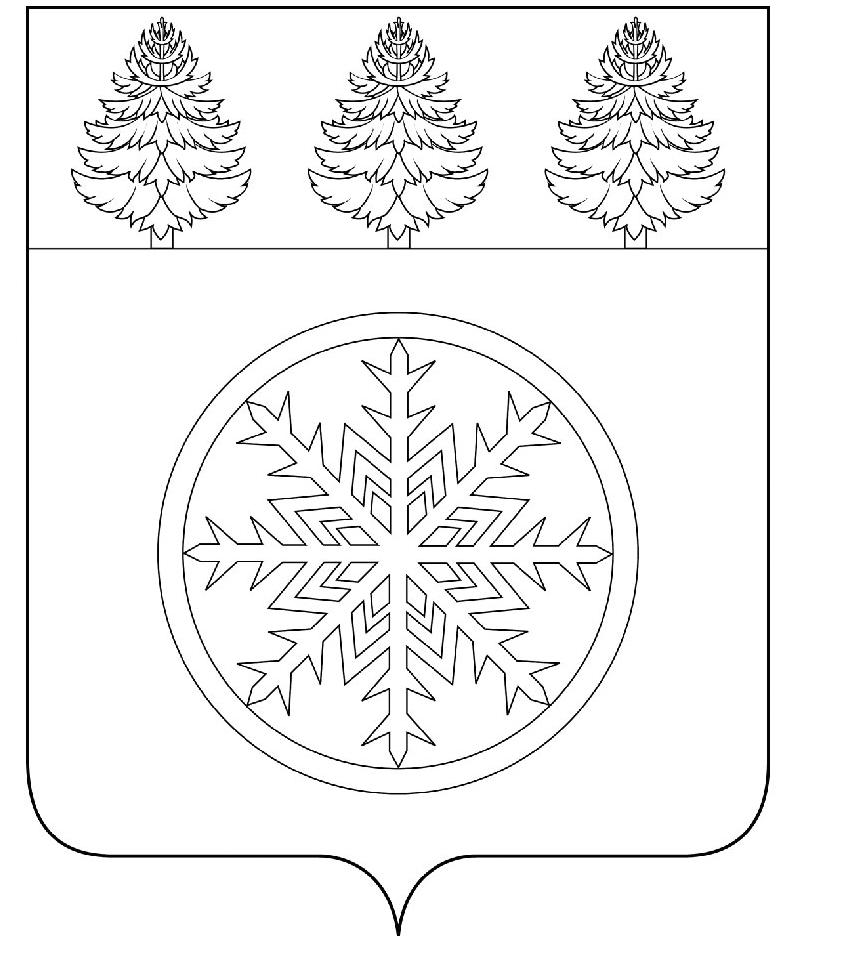 РОССИЙСКАЯ ФЕДЕРАЦИЯИРКУТСКАЯ ОБЛАСТЬД у м аЗиминского городского муниципального образованияРЕШЕНИЕ      от 27.04.2023	                    г. Зима		             № 279О внесении изменений в график приема граждан депутатами Думы Зиминского городского муниципального образования  седьмого созыва 	Руководствуясь статьей 41 Устава Зиминского городского муниципального образования, статьей 41 Регламента Думы Зиминского городского муниципального образования, Дума Зиминского городского муниципального образованияР Е Ш И Л А :Внести в график приема граждан депутатами Думы Зиминского городского муниципального образования  седьмого созыва, утвержденный решением Думы Зиминского городского муниципального образования от 24.10.2019 г. № 21, следующие изменения:1.1. строку 4 таблицы «График приема граждан депутатами Думы Зиминского городского муниципального образования седьмого созыва» изложить в следующей редакции:2. Настоящее решение подлежит опубликованию в газете «Сибирский город» и размещению на официальном сайте администрации Зиминского городского муниципального образования в информационно-телекоммуникационной сети «Интернет».Председатель Думы Зиминского городского муниципального образования 			                                           Г.А. Полынцева4Коваленко Роман Александрович2-й вторник месяца16-18 ч.ул. Садовая, дом  24"А" помещение библиотеки филиала № 5.